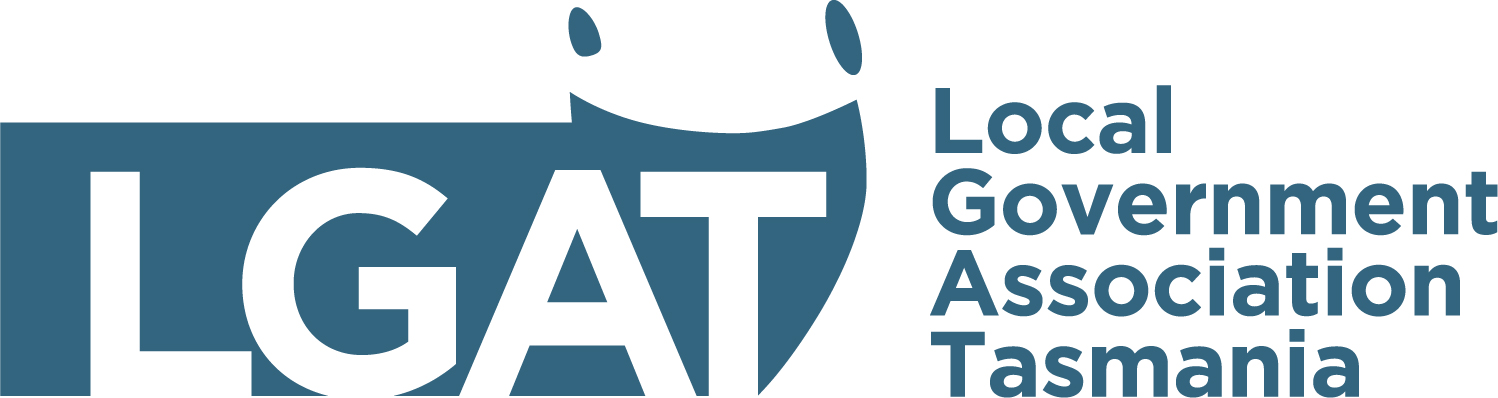 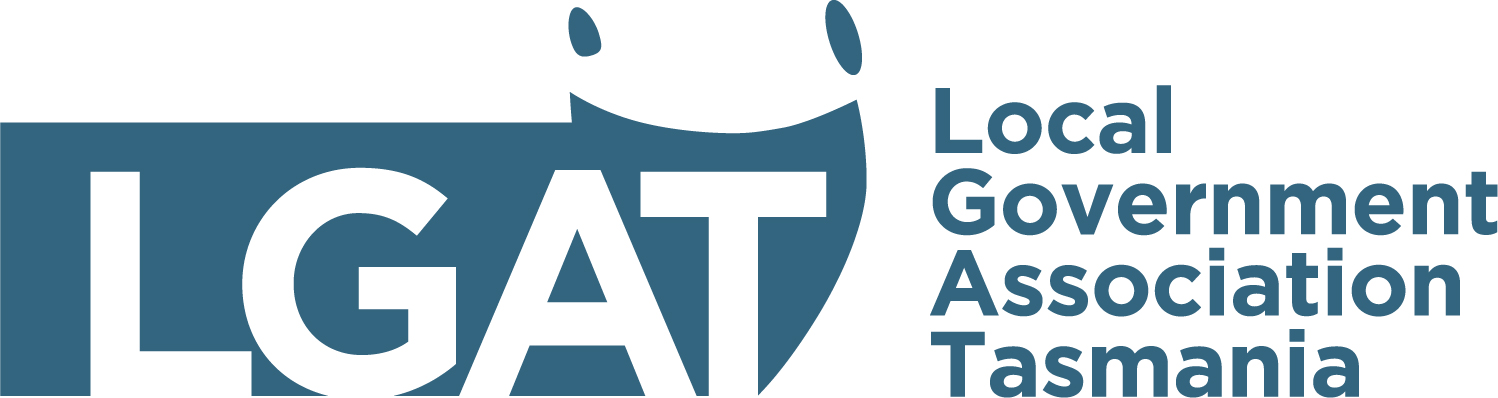 Call for Submission of MotionsCouncils are invited to submit motions for debateto be Included at General MeetingsName of Council :	Contact person (name, title) 	Phone:	 Email:	Date of General Meeting for Motion to be Included………………….	Motion Requirements:In order for a Motion to be considered please indicate if the proposed Motion: 	Addresses the objectives of the Association. 	Concerns a local government matter. 	Is a matter of common concern to councils and not a specific local issue.	Is linked to LGAT’s current Annual Plan, available here	It not an existing resolution of the sector (please refer to the Follow up of Resolutions Report in the preceding General Meeting for a list of current resolutions).	Has not been considered at a General Meeting in the 12 months prior. 	Relates to existing, or sought activities/policy of the Tasmanian Government and would benefit from members understanding the Tasmanian Government position prior to considering.  LGAT staff are happy to assist you in developing your motion.  Please phone 03 6146 3740 in the first instance.Please attach –	The proposed Motion, which should clearly articulate the action required of LGAT or the policy position being sought from the sector.  	The attachment should also include additional background comments to ensure members have a complete understanding of what is being sought and how the Motion addresses the requirements listed above.
	Email to 	admin@lgat.tas.gov.au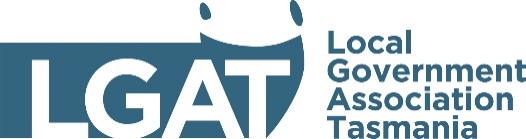 Details of MotionMotion Title		Decision SoughtBackground Comment